Theoretical Probability with SpinnersTheoretical Probability with SpinnersTheoretical Probability with SpinnersTheoretical Probability with SpinnersTheoretical Probability with SpinnersTheoretical Probability with SpinnersTheoretical Probability with SpinnersTheoretical Probability with SpinnersThe fair five-sided spinner shown is spun once.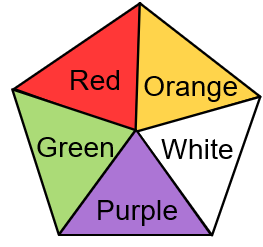 The fair five-sided spinner shown is spun once.(a)(b)(b)(c)(c)(d)The fair five-sided spinner shown is spun once.The fair five-sided spinner shown is spun once.What is the probability of the spinner landing on green?What is the probability of the spinner landing on purple or white?What is the probability of the spinner landing on purple or white?What is the probability of the spinner landing on black?What is the probability of the spinner landing on black?Sania spins the spinner  times. How many times would she expect it to land on orange?The fair six-sided spinner shown is spun once. 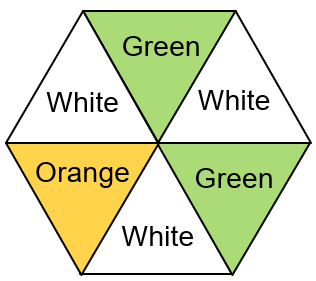 The fair six-sided spinner shown is spun once. (e)(f)(f)(g)(g)(h)The fair six-sided spinner shown is spun once. The fair six-sided spinner shown is spun once. What is the probability of the spinner landing on white?What is the probability that the spinner does not land on orange?What is the probability that the spinner does not land on orange?Which is more likely – the spinner landing on white or the spinner landing on green?Which is more likely – the spinner landing on white or the spinner landing on green?Lola spins the spinner  times. How many times would she expect it to land on white?The fair eight-sided spinner shown is spun once.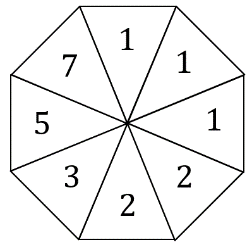 The fair eight-sided spinner shown is spun once.(i)(j)(j)(k)(k)(l)The fair eight-sided spinner shown is spun once.The fair eight-sided spinner shown is spun once.What is the probability of the spinner landing on a number less than ?What is the probability of the spinner landing on an odd number?What is the probability of the spinner landing on an odd number?What is the probability of the spinner not landing on a prime number?What is the probability of the spinner not landing on a prime number?Aidan spins the spinner  times. How many times would he expect it to land on a  or ?(m)(m)(m)(m)(n)(n)(n)(n)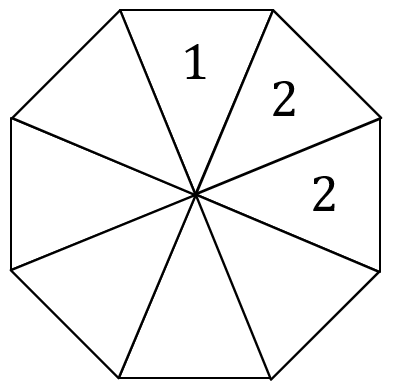 Here is a fair eight-sided spinner. Complete the spinner so that:The probability of landing on a  is the same as the probability of landing on a The probability of landing on a  is The total of all the numbers on the spinner is .Here is a fair eight-sided spinner. Complete the spinner so that:The probability of landing on a  is the same as the probability of landing on a The probability of landing on a  is The total of all the numbers on the spinner is .Here is a fair eight-sided spinner. Complete the spinner so that:The probability of landing on a  is the same as the probability of landing on a The probability of landing on a  is The total of all the numbers on the spinner is .Here is a fair eight-sided spinner. Complete the spinner so that:The probability of landing on an odd number is The probability of spinning a  is the same as the probability of spinning a All the numbers on the spinner are less than The total of all the numbers is .Here is a fair eight-sided spinner. Complete the spinner so that:The probability of landing on an odd number is The probability of spinning a  is the same as the probability of spinning a All the numbers on the spinner are less than The total of all the numbers is .